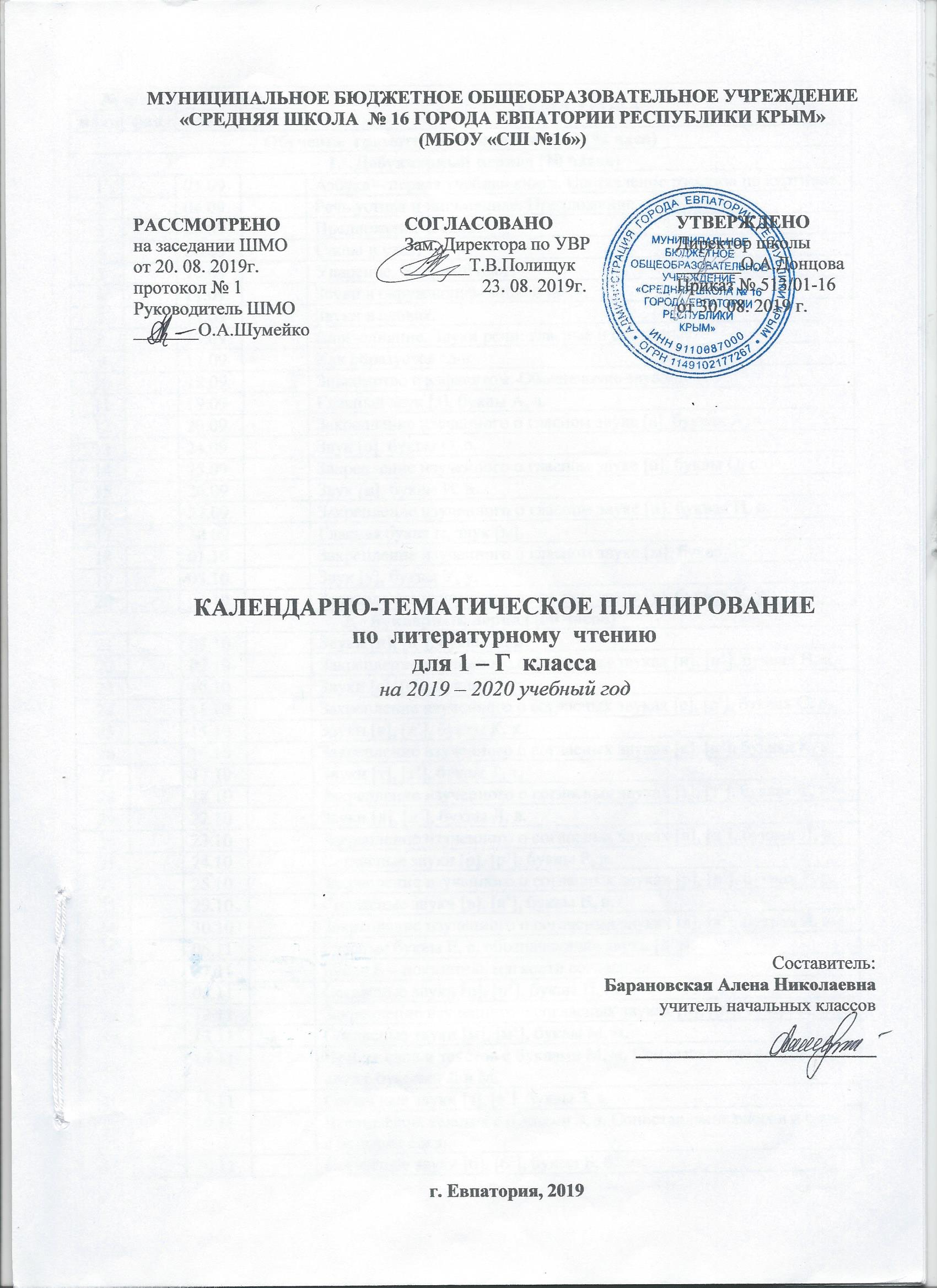 № п/пДатаДатаДатаДата                                         ТЕМА УРОКА                                         ТЕМА УРОКА                                         ТЕМА УРОКАфактфактпланпланфактфакт                   Обучение  грамоте (обучение чтению) (92 часа)                   Обучение  грамоте (обучение чтению) (92 часа)                   Обучение  грамоте (обучение чтению) (92 часа)                   Обучение  грамоте (обучение чтению) (92 часа)                   Обучение  грамоте (обучение чтению) (92 часа)                   Обучение  грамоте (обучение чтению) (92 часа)                   Обучение  грамоте (обучение чтению) (92 часа)                   Обучение  грамоте (обучение чтению) (92 часа)Добукварный период (20 часов)Добукварный период (20 часов)Добукварный период (20 часов)Добукварный период (20 часов)Добукварный период (20 часов)Добукварный период (20 часов)Добукварный период (20 часов)Добукварный период (20 часов)1103.0903.09Азбука – первая учебная книга. Составление рассказа по картинке. Азбука – первая учебная книга. Составление рассказа по картинке. 2204.0904.09Речь устная и письменная. Предложение.Речь устная и письменная. Предложение.3305.0905.09Предложение и слово. Предложение и слово. 4406.0906.09Слово и слог. Слово и слог. 5510.0910.09Ударение. Ударный слог.Ударение. Ударный слог.6611.0911.09Звуки в окружающем мире и речи.Звуки в окружающем мире и речи.7712.0912.09Звуки в словах.Звуки в словах.8813.0913.09Слог-слияние. Звуки речи: гласные и согласные. Слог-слияние. Звуки речи: гласные и согласные. 9917.0917.09Как образуется слог.Как образуется слог.101018.0918.09Гласный звук [а], буквы А, а.Гласный звук [а], буквы А, а.111119.0919.09Закрепление изученного о гласном звуке [а], буквах А, а.Закрепление изученного о гласном звуке [а], буквах А, а.121220.0920.09Звук [о], буквы О, о. Звук [о], буквы О, о. 131324.0924.09Закрепление изученного о гласном звуке [о], буквы О, о.Закрепление изученного о гласном звуке [о], буквы О, о.141425.0925.09Звук [и], буквы И, и. Звук [и], буквы И, и. 151526.0926.09Закрепление изученного о гласном звуке [и], буквах И, и.Закрепление изученного о гласном звуке [и], буквах И, и.161627.0927.09Гласная буква ы, звук [ы].Гласная буква ы, звук [ы].171701.1001.10Закрепление изученного о гласном звуке [ы], букве ы.Закрепление изученного о гласном звуке [ы], букве ы.181802.1002.10Звук [у], буквы У, у.  Звук [у], буквы У, у.  191903.1003.10Закрепление изученного о гласном звуке [у], буквах У, у. Закрепление изученного о гласном звуке [у], буквах У, у. 202004.1004.10Повторение и обобщение изученного о гласных звуках.Повторение и обобщение изученного о гласных звуках.Букварный период (60 часов)Букварный период (60 часов)Букварный период (60 часов)Букварный период (60 часов)Букварный период (60 часов)Букварный период (60 часов)Букварный период (60 часов)Букварный период (60 часов)212108.1008.10Гласные звуки и буквы.Гласные звуки и буквы.222209.1009.10Звуки [н], [н’], буквы Н, н.Звуки [н], [н’], буквы Н, н.232310.1010.10Закрепление изученного о согласных звуках [н], [н’], буквах Н, н.Закрепление изученного о согласных звуках [н], [н’], буквах Н, н.242411.1011.10Звуки [с], [c’], буквы С, с.  Звуки [с], [c’], буквы С, с.  252515.1015.10Закрепление изученного о согласных звуках [с], [c’], буквах С, с.Закрепление изученного о согласных звуках [с], [c’], буквах С, с.262616.1016.10Звуки [к], [к’], буквы К, к.Звуки [к], [к’], буквы К, к.272717.1017.10Закрепление изученного о согласных звуках [к], [к’], буквах К, к.Закрепление изученного о согласных звуках [к], [к’], буквах К, к.282818.1018.10Звуки [т], [т’], буквы Т, т.Звуки [т], [т’], буквы Т, т.292922.1022.10Закрепление изученного о согласных звуках [т], [т’], буквах Т, т.Закрепление изученного о согласных звуках [т], [т’], буквах Т, т.303023.1023.10Звуки [л], [л’], буквы Л, л. Звуки [л], [л’], буквы Л, л. 313124.1024.10Закрепление изученного о согласных звуках [л], [л’], буквах Л, л.Закрепление изученного о согласных звуках [л], [л’], буквах Л, л.323225.1025.10Согласные звуки [р], [р’], буквы Р, р.Согласные звуки [р], [р’], буквы Р, р.333329.1029.10Закрепление изученного о согласных звуках [р], [р’], буквах Р, р. Закрепление изученного о согласных звуках [р], [р’], буквах Р, р. 343430.1030.10Согласные звуки [в], [в’], буквы В, в. Согласные звуки [в], [в’], буквы В, в. 353506.1106.11Закрепление изученного о согласных звуках [в], [в’], буквах В, в. Закрепление изученного о согласных звуках [в], [в’], буквах В, в. 363607.1107.11Гласные буквы Е, е, обозначающие звуки [й’э]. Гласные буквы Е, е, обозначающие звуки [й’э]. 373708.1108.11Буква Е – показатель мягкости согласных. Буква Е – показатель мягкости согласных. 383812.1112.11Согласные звуки [п], [п’], буквы П, п.Согласные звуки [п], [п’], буквы П, п.393913.1113.11Закрепление изученного о согласных звуках [п], [п’], буквы П, п. Закрепление изученного о согласных звуках [п], [п’], буквы П, п. 404014.1114.11Согласные звуки [м], [м’], буквы М, м. Согласные звуки [м], [м’], буквы М, м. 414115.1115.11Чтение слов и текстов с буквами М, м. Сопоставление слогов и слов с буквами Л и М. Чтение слов и текстов с буквами М, м. Сопоставление слогов и слов с буквами Л и М. 424219.1119.11Согласные звуки [з], [з’], буквы З, з. Согласные звуки [з], [з’], буквы З, з. 434320.1120.11Чтение слов, текстов с буквами З, з. Сопоставление слогов и слов с буквами с и з.Чтение слов, текстов с буквами З, з. Сопоставление слогов и слов с буквами с и з.444421.1121.11Согласные звуки [б], [б’], буквы Б, б. Согласные звуки [б], [б’], буквы Б, б. 454522.1122.11Чтение слов с буквой б. Сопоставление слогов и слов с буквами б и п. Чтение слов с буквой б. Сопоставление слогов и слов с буквами б и п. 464626.1126.11Согласные звуки [д], [д’], буквы Д, д.Согласные звуки [д], [д’], буквы Д, д.474727.1127.11Парные согласные [д], [д’]-[т], [т’], буквы Д, д, Т, т . Парные согласные [д], [д’]-[т], [т’], буквы Д, д, Т, т . 484828.1128.11Буквы Я, я, обозначающие звуки [й’а]. Буквы Я, я, обозначающие звуки [й’а]. 494929.1129.11Буква Я – показатель мягкости согласного. Буква Я – показатель мягкости согласного. 505003.1203.12Согласные звуки [г], [г’], буквы Г, г. Согласные звуки [г], [г’], буквы Г, г. 515104.1204.12Чтение слов с буквой г. Сопоставление слогов и слов с буквами к и г. Чтение слов с буквой г. Сопоставление слогов и слов с буквами к и г. 525205.1205.12Согласный звук [ч’], буквы Ч, ч. Согласный звук [ч’], буквы Ч, ч. 535306.1206.12Закрепление изученного о мягком согласном  звуке [ч’], буквы Ч, ч. Закрепление изученного о мягком согласном  звуке [ч’], буквы Ч, ч. 545410.1210.12Буква ь – показатель мягкости предшествующих согласных звуков.Буква ь – показатель мягкости предшествующих согласных звуков.555511.1211.12Буква ь в конце и в середине слова для обозначения мягкости согласного. Буква ь в конце и в середине слова для обозначения мягкости согласного. 565612.1212.12Твердый согласный звук [ш], буквы Ш, ш. Сочетание ши. Чтение слов с ши.Твердый согласный звук [ш], буквы Ш, ш. Сочетание ши. Чтение слов с ши.575713.1213.12Закрепление изученного о твёрдом согласном звуке [ш], буках Ш, ш. Буквосочетание ши. Чтение слов с ши. Закрепление изученного о твёрдом согласном звуке [ш], буках Ш, ш. Буквосочетание ши. Чтение слов с ши. 585817.1217.12Твердый согласный звук [ж],буквы Ж, ж. Твердый согласный звук [ж],буквы Ж, ж. 595918.1218.12Закрепление изученного о твёрдом согласном звуке [ж],буквах Ж, ж.  Закрепление изученного о твёрдом согласном звуке [ж],буквах Ж, ж.  606019.1219.12Буквосочетания жи-ши. Чтение слов с жи-ши.Буквосочетания жи-ши. Чтение слов с жи-ши.616120.1220.12Буквы Ё, ё, обозначающие два звука [й’о].Буквы Ё, ё, обозначающие два звука [й’о].626224.1224.12Буква Ё, ё – показатель мягкости. Буква Ё, ё – показатель мягкости. 636325.1225.12Мягкий согласный звук [й’]. Буквы Й, й.Мягкий согласный звук [й’]. Буквы Й, й.646426.1226.12Чтение слов с буквой й.Чтение слов с буквой й.656527.1227.12Согласные звуки [х], [х’], буквы Х, х. Согласные звуки [х], [х’], буквы Х, х. 6666Чтение слов с буквой х.Чтение слов с буквой х.6767Буквы Ю, ю, обозначающие звуки [й’у]. Буквы Ю, ю, обозначающие звуки [й’у]. 6868Обозначение буквой ю гласного звука [у] после мягких согласных в слиянии. Обозначение буквой ю гласного звука [у] после мягких согласных в слиянии. 6969Твердый согласный звук [ц], буквы Ц, ц. Твердый согласный звук [ц], буквы Ц, ц. 7070Чтение слов с буквами Ц, ц.Чтение слов с буквами Ц, ц.7171Гласный звук [э]. Буквы Э, э.Гласный звук [э]. Буквы Э, э.7272Чтение слов с буквами Э, э.Чтение слов с буквами Э, э.7373Мягкий согласный звук [щ’], буквы Щ, щ.Мягкий согласный звук [щ’], буквы Щ, щ.7474Правописание сочетаний ща, щу. Правописание сочетаний ща, щу. 7575Чтение предложений и текстов с буквами Щ, щ . Чтение предложений и текстов с буквами Щ, щ . 7676Согласные звуки [ф], [ф’], буквы Ф, ф. Согласные звуки [ф], [ф’], буквы Ф, ф. 7777Чтение слов, предложений с буквами Ф, ф. Сопоставление слогов и слов с буквами в и ф.Чтение слов, предложений с буквами Ф, ф. Сопоставление слогов и слов с буквами в и ф.7878Мягкий и твердый разделительные знаки. Мягкий и твердый разделительные знаки. 7979Закрепление изученного о мягком и твердый разделительные знаки.Закрепление изученного о мягком и твердый разделительные знаки.8080Русский алфавит, или Азбука.Русский алфавит, или Азбука.Послебукварный период (12 часов)Послебукварный период (12 часов)Послебукварный период (12 часов)Послебукварный период (12 часов)Послебукварный период (12 часов)Послебукварный период (12 часов)Послебукварный период (12 часов)Послебукварный период (12 часов)8181Как хорошо уметь читать. Произведения С. Маршака, В. Берестова.Е. Чарушин. «Как мальчик Женя научился говорить букву «р».Как хорошо уметь читать. Произведения С. Маршака, В. Берестова.Е. Чарушин. «Как мальчик Женя научился говорить букву «р».8282К. Д. Ушинский. Наше Отечество. В. Крупин. Первоучители словенские. Первый букварь.К. Д. Ушинский. Наше Отечество. В. Крупин. Первоучители словенские. Первый букварь.8383Творчество А. С. Пушкина – сказки.Творчество А. С. Пушкина – сказки.8484Л. Н.Толстой и К. Д.Ушинский о детях.Л. Н.Толстой и К. Д.Ушинский о детях.8585Творчество К. И. Чуковского «Телефон», «Путаница»Творчество К. И. Чуковского «Телефон», «Путаница»8686В. В. Бианки. Первая охота. В. В. Бианки. Первая охота. 8787Творчество С. Я. Маршака. Творчество С. Я. Маршака. 8888Творчество М. М. Пришвина.Творчество М. М. Пришвина.8989Творчество А. Л. Барто. Творчество А. Л. Барто.            90           90Творчество С. В. Михалкова.Творчество С. В. Михалкова.9191Творчество Б. В. Заходера и В.Д. Берестова.Творчество Б. В. Заходера и В.Д. Берестова.9292Прощание с Азбукой. И. Резник «Живая Азбука».Прощание с Азбукой. И. Резник «Живая Азбука».1. Вводный урок (1 час).1. Вводный урок (1 час).1. Вводный урок (1 час).1. Вводный урок (1 час).1. Вводный урок (1 час).1. Вводный урок (1 час).1. Вводный урок (1 час).1. Вводный урок (1 час).93Знакомствос новым учебником «Литературное чтение». В. Данько «Загадочные буквы» .Знакомствос новым учебником «Литературное чтение». В. Данько «Загадочные буквы» .2. Жили-были буквы (7 часов).2. Жили-были буквы (7 часов).2. Жили-были буквы (7 часов).2. Жили-были буквы (7 часов).2. Жили-были буквы (7 часов).2. Жили-были буквы (7 часов).2. Жили-были буквы (7 часов).94И. Токмакова «Аля Кляксич и буква “А”».И. Токмакова «Аля Кляксич и буква “А”».95Cаша Чёрный «Живая азбука».Cаша Чёрный «Живая азбука».Наизусть96Ф. Кривин «Почему «А» поётся, а «Б» нет».Ф. Кривин «Почему «А» поётся, а «Б» нет».97Г. Сапгир «Про медведя».Г. Сапгир «Про медведя».98М. Бородицкая «Разговор с пчелой». И. Гамазкова «Кто как кричит?».М. Бородицкая «Разговор с пчелой». И. Гамазкова «Кто как кричит?».99С. Маршак «Автобус номер двадцать шесть»С. Маршак «Автобус номер двадцать шесть»100Из старинных книг. Урок-обобщение «Жили-были буквы».Из старинных книг. Урок-обобщение «Жили-были буквы».                        3. Сказки, загадки, небылицы (7 часов).                        3. Сказки, загадки, небылицы (7 часов).                        3. Сказки, загадки, небылицы (7 часов).                        3. Сказки, загадки, небылицы (7 часов).                        3. Сказки, загадки, небылицы (7 часов).                        3. Сказки, загадки, небылицы (7 часов).                        3. Сказки, загадки, небылицы (7 часов).                        3. Сказки, загадки, небылицы (7 часов).101Е. Чарушин «Теремок».Е. Чарушин «Теремок».102Русская народная сказка «Рукавичка».Русская народная сказка «Рукавичка».103Загадки, песенки, потешки.Загадки, песенки, потешки.104Небылицы. Русские народные потешки.Небылицы. Русские народные потешки.Наизусть 1 потешку105Стишки и песенки из книги «Рифмы Матушки Гусыни».Стишки и песенки из книги «Рифмы Матушки Гусыни».106А. С. Пушкин «Ветер, ветер…», «Ветер по морю гуляет…», «Белка песенки поёт…».А. С. Пушкин «Ветер, ветер…», «Ветер по морю гуляет…», «Белка песенки поёт…».107Урок-обобщение «Сказки, загадки, небылицы».Урок-обобщение «Сказки, загадки, небылицы».Апрель, апрель! Звенит капель!Апрель, апрель! Звенит капель!Апрель, апрель! Звенит капель!Апрель, апрель! Звенит капель!Апрель, апрель! Звенит капель!Апрель, апрель! Звенит капель!Апрель, апрель! Звенит капель!Апрель, апрель! Звенит капель!108А. Плещеев «Сельская песенка».  А. Майков «Весна», «Ласточка примчалась…»А. Плещеев «Сельская песенка».  А. Майков «Весна», «Ласточка примчалась…»109Т. Белозёров «Подснежник». С. Маршак «Апрель».Т. Белозёров «Подснежник». С. Маршак «Апрель».Наизусть 1 по выбору110И. Токмакова «Ручей».  Е.Трутнева «Когда это бывает?»И. Токмакова «Ручей».  Е.Трутнева «Когда это бывает?»Наизусть 1 по выбору111Из старинных книг. А. Майков «Христос Воскрес!».Из старинных книг. А. Майков «Христос Воскрес!».112Урок-обобщение «Апрель, апрель! Звенит капель…»Урок-обобщение «Апрель, апрель! Звенит капель…»                         5. И в шутку, и всерьёз (6 часов).                         5. И в шутку, и всерьёз (6 часов).                         5. И в шутку, и всерьёз (6 часов).                         5. И в шутку, и всерьёз (6 часов).                         5. И в шутку, и всерьёз (6 часов).                         5. И в шутку, и всерьёз (6 часов).                         5. И в шутку, и всерьёз (6 часов).113И. Токмакова «Мы играли в хохотушки». Я. Тайц «Волк». Г. Кружков «Ррры!».И. Токмакова «Мы играли в хохотушки». Я. Тайц «Волк». Г. Кружков «Ррры!».114Н. Артюхова «Саша-дразнилка».Н. Артюхова «Саша-дразнилка».115К. Чуковский «Федотка». О. Дриз «Привет». И. Пивоварова «Кулинаки-пулинаки».К. Чуковский «Федотка». О. Дриз «Привет». И. Пивоварова «Кулинаки-пулинаки».116О.Григорьев «Стук», И. Токмакова «Разговор Лютика и Жучка».О.Григорьев «Стук», И. Токмакова «Разговор Лютика и Жучка».Наизусть 1 по выбору117К. И. Чуковский «Телефон».К. И. Чуковский «Телефон».118М. Пляцковский «Помощник». Урок-обобщение по теме «И в шутку и всерьёз».М. Пляцковский «Помощник». Урок-обобщение по теме «И в шутку и всерьёз».119Ю. Ермолаев «Лучший друг». Е. Благинина «Подарок».Ю. Ермолаев «Лучший друг». Е. Благинина «Подарок».120В. Орлов «Кто первый?».С. Михалков «Бараны».В. Орлов «Кто первый?».С. Михалков «Бараны».Наизусть 1 по выбору121Р. Сеф «Совет». В. Берестов «В магазине игрушек».  В. Орлов «Если дружбой дорожить…».Р. Сеф «Совет». В. Берестов «В магазине игрушек».  В. Орлов «Если дружбой дорожить…».Наизусть 1 по выбору122И. Пивоварова «Вежливый ослик».И. Пивоварова «Вежливый ослик».123Я. Аким «Моя родня». С. Маршак «Хороший день».Я. Аким «Моя родня». С. Маршак «Хороший день».124М. Пляцковский «Сердитый дог Буль». Ю. Энтин «Про дружбу».М. Пляцковский «Сердитый дог Буль». Ю. Энтин «Про дружбу».125Из старинных книг. Урок-обобщение «Я и мои друзья».Из старинных книг. Урок-обобщение «Я и мои друзья». 7. О братьях наших меньших (7 часов). 7. О братьях наших меньших (7 часов). 7. О братьях наших меньших (7 часов). 7. О братьях наших меньших (7 часов). 7. О братьях наших меньших (7 часов). 7. О братьях наших меньших (7 часов). 7. О братьях наших меньших (7 часов). 7. О братьях наших меньших (7 часов).126С. Михалков «Трезор».Р. Сеф «Кто любит собак…». В. Осеева «Собака яростно лаяла».С. Михалков «Трезор».Р. Сеф «Кто любит собак…». В. Осеева «Собака яростно лаяла».Наизусть 1 по выбору127И. Токмакова «Купите собаку» И. Токмакова «Купите собаку» 128М. Пляцковский «Цап Царапыч».Г. Сапгир «Кошка».М. Пляцковский «Цап Царапыч».Г. Сапгир «Кошка».Наизусть 1 по выбору129Проверка техники чтенияПроверка техники чтения130В. Берестов «Лягушата». В. Лунин «Никого не обижай».В. Берестов «Лягушата». В. Лунин «Никого не обижай».131С. Михалков«Важный совет».Д. Хармс «Храбрый  ёж».Н. Сладков «Лисица и ёж».С. Михалков«Важный совет».Д. Хармс «Храбрый  ёж».Н. Сладков «Лисица и ёж».132Из старинных книг. Обобщение по теме «О братьяхнаших меньших».Из старинных книг. Обобщение по теме «О братьяхнаших меньших».